ICAC Moral Education e-Book《Junior Master Chef》Name:  _______________________	   Class:  ____________ (     )    Date:__________________What Would You Do?Lenny dropped the strawberries and was asking Maggie for help!  If you were Maggie, what would you do to maintain fairness in the competition? Try to complete the following conversation between Lenny and Maggie.	Bookmark DesignDesign a bookmark for the “Junior Master Chef Competition” to promote “fair competition”.                                     	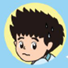 Lenny:  Maggie! Would you please help me pick up the strawberries? 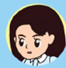 Maggie:  I am sorry. I couldn’t help! I am on duty and the competition has to be fair. __________Lenny:   Please! My sister, please do me a favor! ___________________________________Maggie:  Lenny, I can’t do it. I have to uphold the fairness of the competition and you may be_ disqualified for that!_Lenny:   But … no one knows! Please pick them up for me! _______________________________Maggie:  Lenny, you can make it without my help. Keep going! ____________________________Lenny:   Okay … I will find another way! __________________________________________